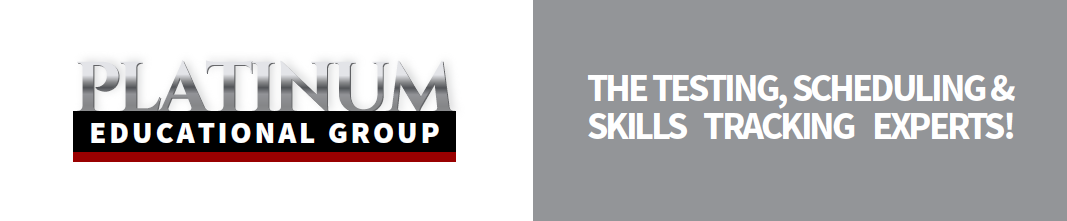 The Testing, Scheduling, Competency Tracking, and Compliance Reporting Experts4370 Chicago Drive SW, Suite B #205 | Grandville, MI 49418 | 616-818-7877 | info@platinumed.com           FOR IMMEDIATE RELEASE:				 CONTACT:    							                            		 Jeremy Johnson Phone: (616) 818-7877 X2904Platinum Educational Group Continues to Support Health Professional Students Scholarships for EMS, Nursing, and Allied Health Students for 2021GRAND RAPIDS, MICH. – Platinum Educational Group, the Testing, Scheduling, Competency Tracking, and Compliance Reporting Experts, understands the struggles and obstacles that are presented to students obtaining higher education in the healthcare industries. In 2015, Platinum Educational Group launched its inaugural scholarship program geared at EMS students. In 2016, the company expanded its product line to include the Nursing and Allied Health fields. It seemed only fitting to expand its scholarship program to include the hardworking and dedicated student in those fields as well. Platinum is proud to continue offering $1000 scholarships in each of those industries in 2021. Platinum’s goal is to provide students entering the EMS, Nursing, and Allied Health fields with assistance in funding his or her education. Platinum Educational Group CEO, Jason Jensen, states “Our annual scholarship program is something we get excited about at Platinum.  It is an extensive process determining the awardees, but in the end, we feel like we have made a difference.”There are three scholarships offered and are one-time awards. Potential candidates interested in applying need to fit the criteria below and have all paperwork submitted by Jun 4th, 2021. All scholarships will be decided by a panel of community advocates and awardees will be announced on June 18th, 2021. Each Scholarship award is for $1000 and will be given directly to the awardee’s institution.Guidelines to be eligible for the 2021 scholarship offerings:Applicant must be enrolled in an EMS, Nursing, or Allied Health ProgramLetter of Recommendation form (form provided in application packet)A brief essay (500 words maximum) “We feel honored to have helped deserving students over the years with the funding of their education,” says Platinum’s Director of Marketing, Jeremy Johnson. He also adds, “We look forward to many more years of financial assistance and goodwill.”For full details and to apply for the Platinum Educational Group Scholarships Program go to www.platinum.com/scholarships.  ###Platinum Educational Group is a global leader in online testing, scheduling, competency tracking, and compliance reporting. Our markets include the Emergency Medical Services, Allied Health, Nursing, and Health Science industries.  We provide the most valid and reliable online testing for EMT/Paramedic, Licensed Practical Nurse (LPN), and Registered Nurse (RN) training institutions. Our skills tracking and scheduling software programs include the EMS, Nursing, and Allied Health professions. With more than 19 years of online software solutions expertise, we service several thousands of individuals, businesses, and organizations globally.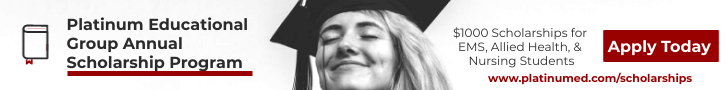 Platinum Educational Groups Scholarships Program Full Eligibility RequirementsOur goal is to provide EMS, Nursing, and Allied Health students with assistance in funding their higher education. If you are a student of an EMS, Nursing, or Allied Health program you may be eligible for our scholarships. See eligibility information on the application instructions. 

Qualifications:Applicant must be enrolled in an EMS, Nursing, or Allied Health program Letter of Recommendation Form (form provided in application packet) Submit a 500 Word or Less Essay (Grading Criteria and Format)Full details can also be found at www.platinumed.com/scholarships Provide a copy of student ID or proof of attendance (Only if selected as an awardee)Provide a copy of a State Identification Card (Only if selected as an awardee)Provide a follow-up photo to Platinum Educational Group (Only if selected as an awardee)
Scholarship Details and Specifics:Scholarship awards will be paid directly to awardee’s institution onlyThree scholarships awarded annuallyOne scholarship awarded per healthcare industry (EMS, Nursing, Allied Health)Each scholarship is for $1000.00This is a one-time-only scholarship per personThis scholarship is paid to a school/program directly (will not pay off loans)Deadline is June 4th, 2021, 5:00 PM ESTScholarships will be announced on, or before, June 18th, 2021Essay and Recommendation Form must be uploaded at https://www.platinumed.com/scholarships/.Essay Grading CriteriaSubmit your essay in MS Word format.  Double-space the text of your paper and use a Times New Roman font. The font size should be 12 pt.Every essay must contain three essential elements.  First, the essay must provide a thesis statement in the introductory paragraph.  The thesis statement must encapsulate the main argument for the paper.  It must be clear and coherent.  Second, the essay must offer supporting evidence.  The writer must provide the supporting evidence in paragraph (not “bullet” or list) form.  Each paragraph must contain evidence that supports one idea or concept that proves the thesis statement.  The writer must provide citations in footnotes for all evidence presented (if applicable).  Third, the essay must follow the basic rules of format and grammar.  Every paper must contain a beginning (introductory paragraph), a middle (several supporting paragraphs that comprise the body of the paper), and an end (concluding paragraph).  Grammar is vital for essay composition. Sentence fragments, misspellings, and improper punctuation will result in reductions.OutlineA.     Introduction ParagraphB.     Thesis StatementA thesis statement usually appears in the middle or end of the introductory paragraph of a paper, and it offers a concise summary of the main point or claim of the essay, research paper, etc. It is usually expressed in one or two sentences, and the statement may be reiterated elsewhere. You may create your own thesis statement or feel free to utilize the topics below.         Thesis statements ideas: How can we prevent medical errors in hospitals?Should alternative forms of healthcare be included in national healthcare?Advantages and challenges of technology in the classroom or in real practice.Are there any inequalities in the American healthcare system?What are the biggest health challenges and remedies the nation currently faces?Choose your own thesis statement.C.     Supporting Evidence/Body (2-3 paragraphs)Paragraph formEvidence supports one concept that helps prove the thesis statementIncludes citations (if applicable)D.      Conclusion ParagraphE.       Paper Format and GrammarEssay includes a beginning, middle, and end.Essay can be NO MORE than 500 words.Proper utilization of grammar, including punctuation, spelling, subject and verb usage.BioPlease include a 2-3 sentence paragraph bio of yourself after the conclusion of your essay that includes what interested you in your field and your plans after graduation.Essay and Recommendation Form must be uploaded at https://www.platinumed.com/scholarships/.RECOMMENDATION FORMThe deadline for this application to be received by Platinum Educational Group is June 4th, 2021, 5:00 p.m. ESTgENERAL INFORMATIONgENERAL INFORMATIONgENERAL INFORMATIONgENERAL INFORMATIONInstructor or Recommender Name: Instructor or Recommender Name: Student/Applicant Name:Student/Applicant Name:Recommender’s School/Company Name:Recommender’s School/Company Name:Phone Number:Phone Number:Email: Email: Are you an instructor? If yes, please insert school name.Are you an instructor? If yes, please insert school name.On average, how large is your classroom size? (If Applicable)On average, how large is your classroom size? (If Applicable)Please put an X on applicant’s attitude towards academic work.Please put an X on applicant’s attitude towards academic work.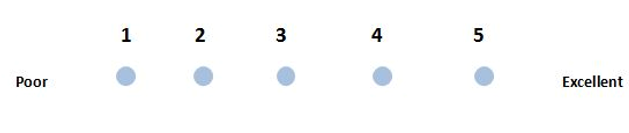 Please put an X on the applicant’s reliability.Please put an X on the applicant’s reliability.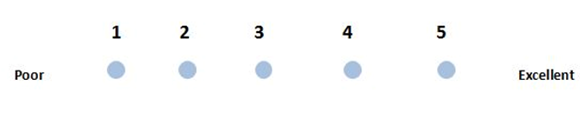 Please put an X the applicant’s ability to work with others.Please put an X the applicant’s ability to work with others.What are the applicant’s strengths?What are the applicant’s strengths?Signature of RecommenderSignature of Recommender